Havsmiljödirektivets inledande bedömningDeskriptor 5 Kriterium 7: Makrofytsamhällen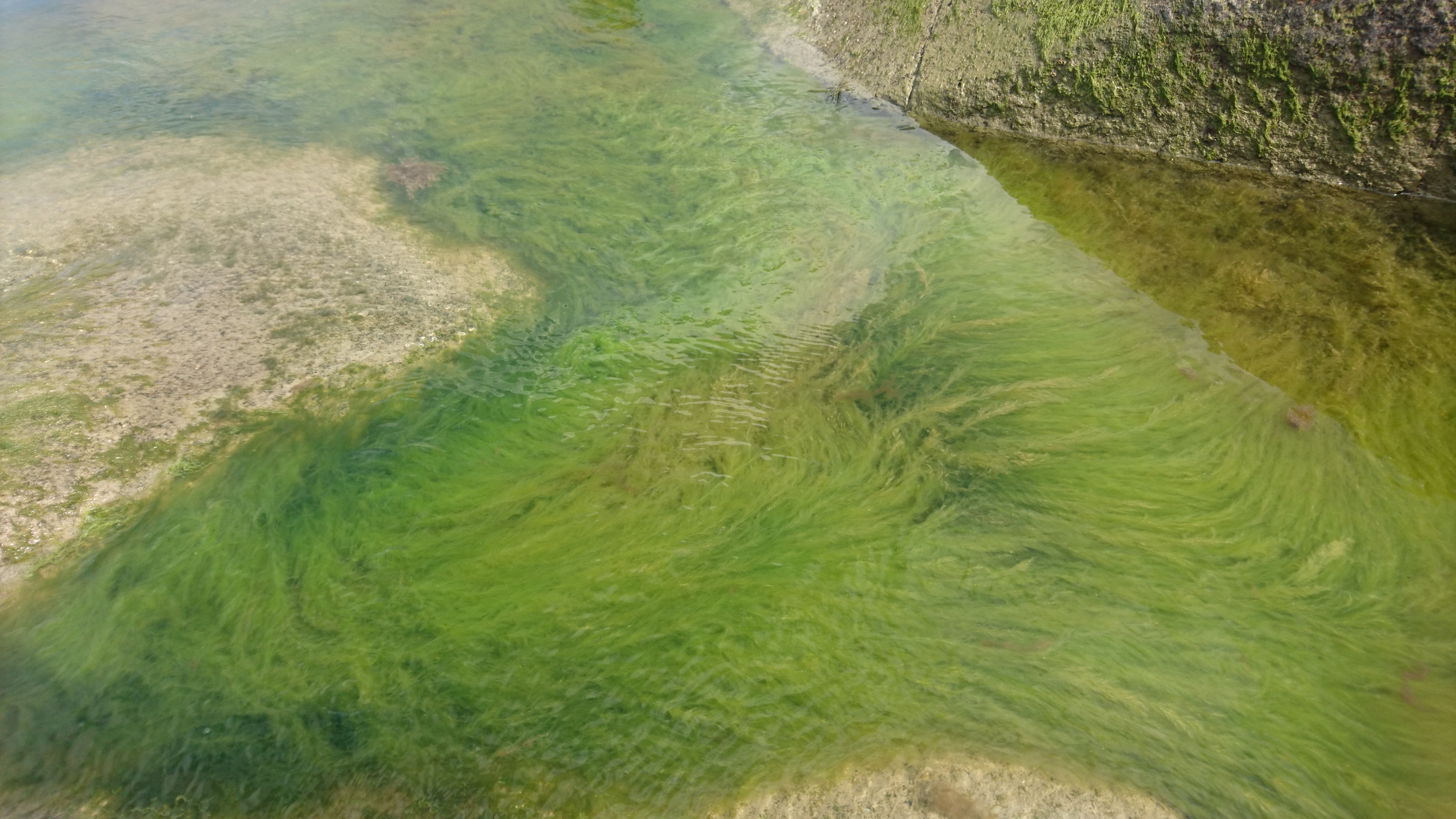 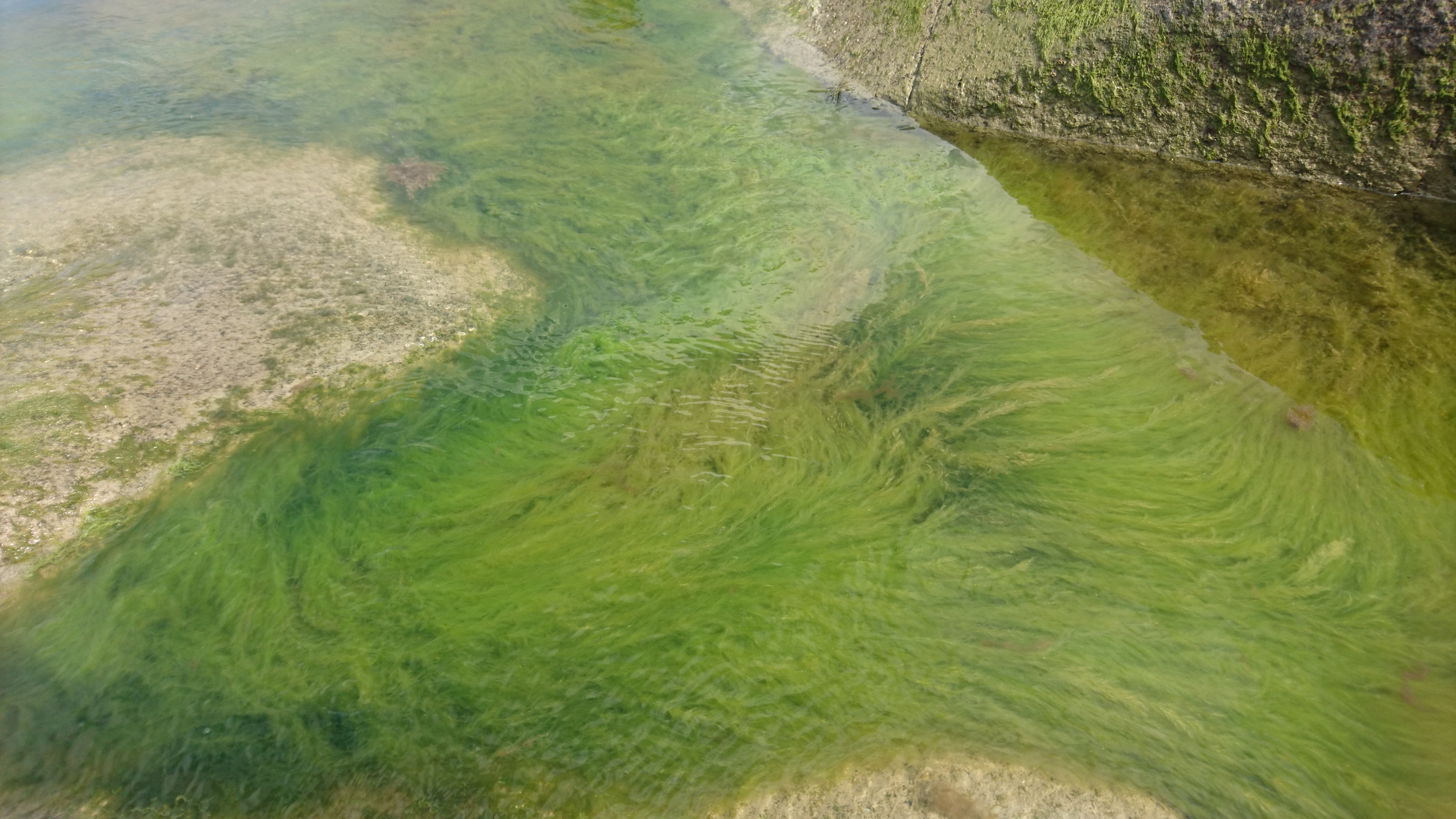 Opportunistiska fintrådiga makroalger längs Sverige västkust, sommaren 2017Havsmiljödirektivet syftar till uppnå ett hållbart nyttjande av EUs havsområden, samtidigt som biologisk mångfald bevaras och ekosystemen hålls friska och fria från föroreningar. Som en del av förvaltningen av havet genomförs vart 6e år en bedömning av havsmiljöns tillstånd, i relation till ett definierat önskvärt tillstånd som karaktäriserar en god miljöstatus. Som underlag till bedömningen publicerar Havs- och vattenmyndigheten faktablad eller liknande rapporter som i högre detalj redovisar de metoder och observationer som används. Den samlade bedömningen som görs på en mer sammanfattande nivå finns publicerad i Havs- och vattenmyndighetens rapport xxxx-xx. Vad som kännetecknar en god miljöstatus, samt miljökvalitetsnormer med indikatorer för Nordsjön och Östersjön, fastställs i Havs- och vattenmyndighetens föreskrifter 2012:18.Version Nr. 0.1, Publiceringsdatum 20180319.Citeras som: tbcSektion 1 Del 1. SammanfattningDetta faktablad handlar om bedömningen av makrofytsamhällens status.Makrofytsamhällen är en integrerande indikator av övergödningsstatus. Djuputbredningen är relaterade till vattnets turbiditet: försämrade ljusförhållande, t.ex. på grund av ökade klorofyllkoncentrationerna, begränsar hur djupt alger kan växa. Utöver detta kan ändringar i närsaltsförhållanden gynna vissa arter över andra, som påverkar i sin tur själva artsammansättningen. Som vattnets transparens kan makrofyters djuputbredning räknas som en indirekt effekt av övergödning (Figur 1), dock i OSPAR Gemensam Förfarande är det klassat som en direkt effekt, då den utnyttjar information både om biomassa men också artsammansättning (förekomst av opportunistiska alger). Djuputbredningen är viktigt från ett ekosystem synpunkt, då makroalger skapar habitat för många djur och fleråriga makroalger låser näringsämnen och kol under långa perioder, till skillnad från växtplankton.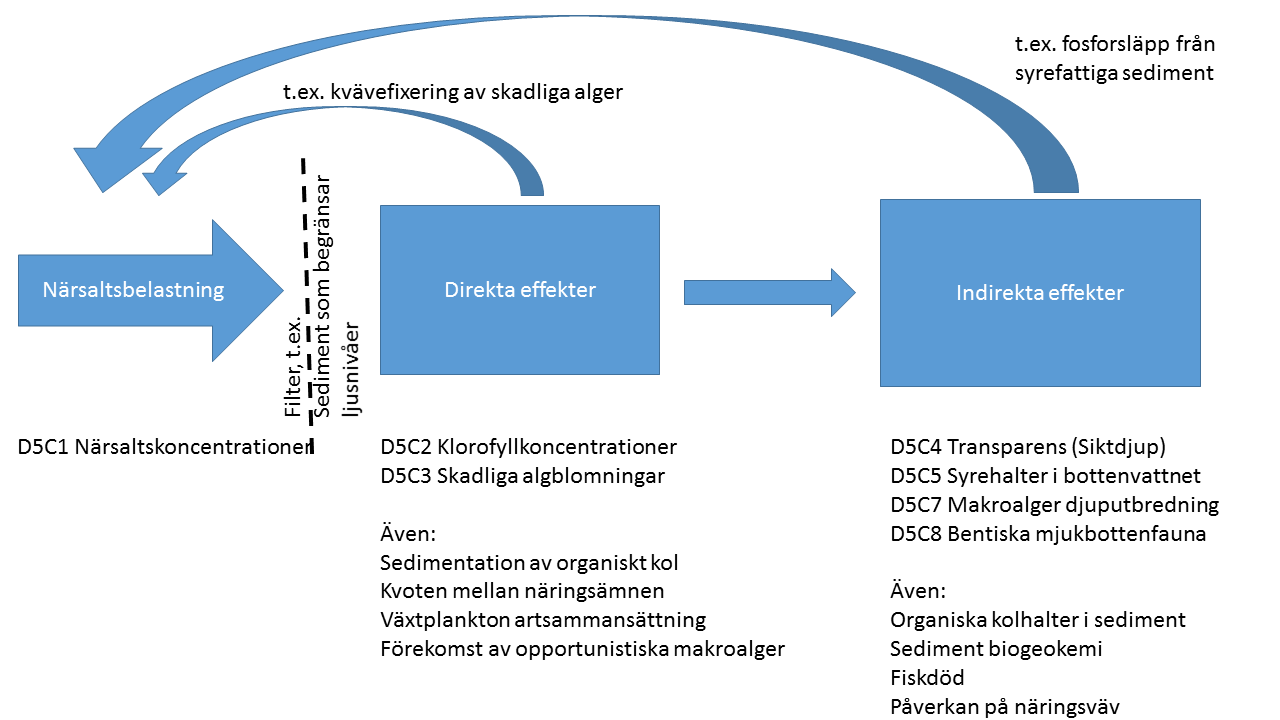 Figur 1 Schematiska beskrivning av övergödningsprocesser som visar även förstärkningsåterkopplingar. (efter Cloern, 2001)Som indikator är makrofytsamhällen tillämpningsbar bara i vattnet som är tillräckligt grunt så att solljuset når bottnen. Det finns därför ingen bedömning utanför kustvattnet (även om en sådan skulle vara möjlig över vissa utsjöbankar). Indikatorn, bedömningsgrunder och statusklassningen som används är ”Makroalger och gömfröiga växter” som har utvärderats nyligen för att bedöma Ekologisk Status i kustvatten inom ramen för Ramdirektivet för Vatten enligt HVFMS 2013:19. Dessa resultat har aggregerats från vattenförekomst till vattentyp nivå för att kunna ingå i denna statusklassning. Indikatorn har blivit godkänt för användning inom Vattenförvaltning som en indikator som motsvara en som har gått genom Ecostats interkalibreringsprocess. För användning inom havsförvaltning stämmer indikatorn inte exakt överens med kriterium under Kommissionens Beslut 2017, då den är uppbyggd på en index baserade både på utbredning av arter, men också på artsammansättning.  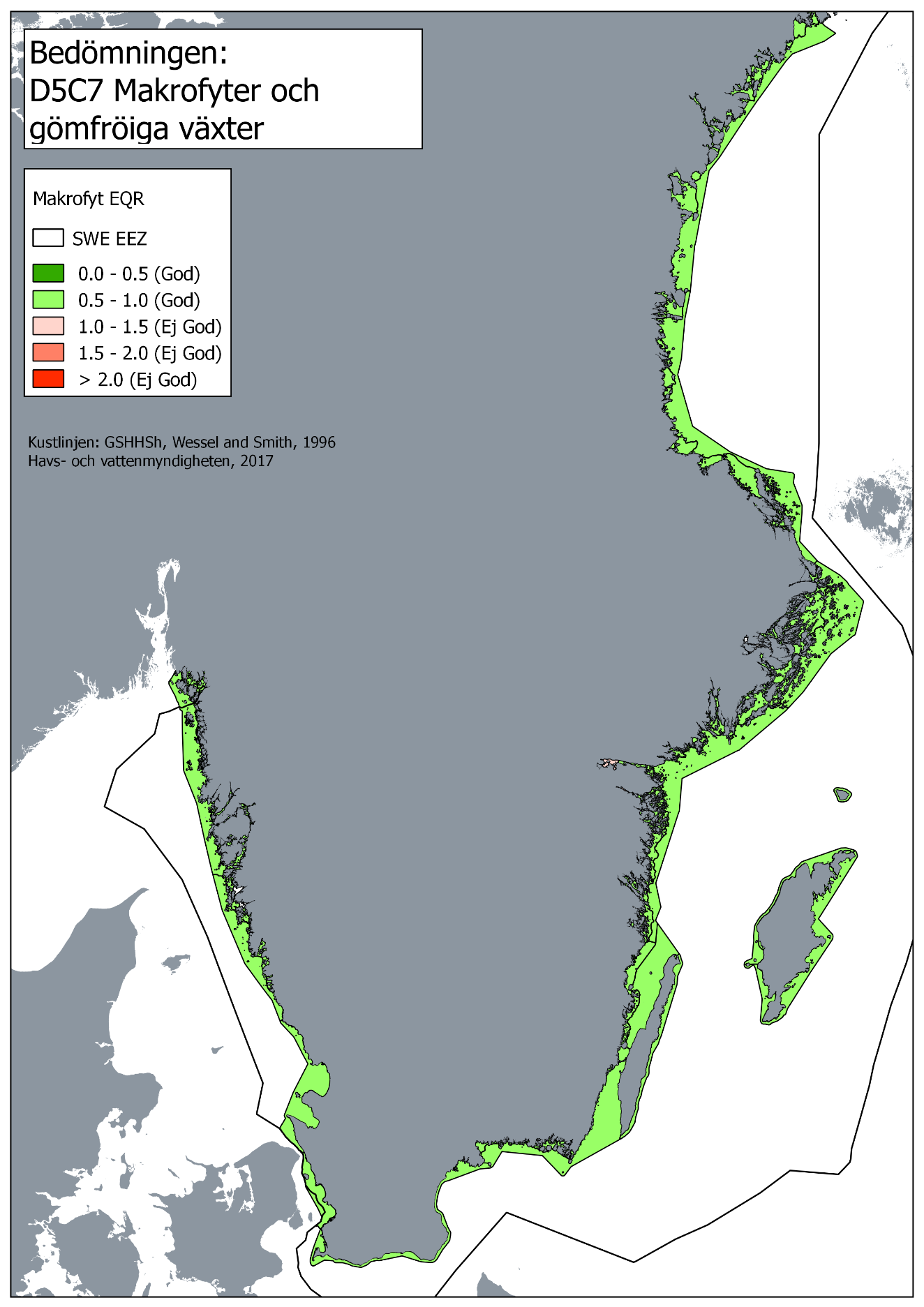 Figur 2 Statusbedömning för makrofyter och gömfröiga växter i kustvatten. Resultaten från vattenförvaltningens statusbedömning, aggregerade till vattentyp nivå.Sektion 1 Del 2. Detaljerad informationA. Policyrelevans.B. Koppling till MSFD Bilaga IIIC. Ingående parametrar, övervakning och dataägareD. Bedömningsområden, med tröskelvärde(n), observerade värden och bedömningTabell 1. Förvaltningsområde NordsjönTabell 2. Förvaltningsområde ÖstersjönTabelltext ex. enhet, arter för olika områden, etc.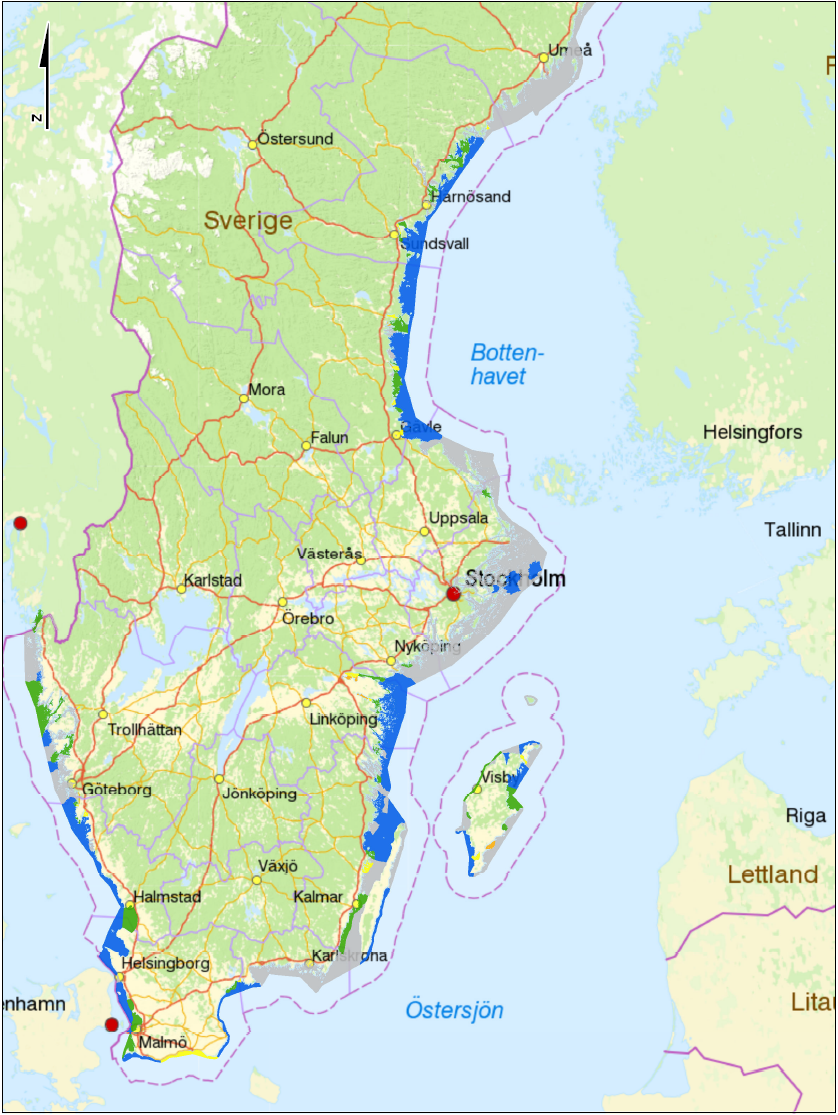 Figur 3 Klassning av makrofyter och gömfröiga växter inom vattenförvaltning.2.5. ReferenserCloern, J. E. (2001), 'Our evolving conceptual model of the coastal eutrophication problem', Mar Ecol Prog Ser 210, 223--253.MSFDWFDMiljömålBSAPDeskriptor, kriteriumKvalitetsnormMiljömål m. spec.Mål i BSAPD5C7Biologiska Kvalitetsfaktorer i Kustvatten och Vatten i Övergångszon Makroalger och gömfröiga växter i kustvattenIngen Övergödning (Tillstånd i havet)Baltic Sea unaffected by eutrophication:Natural distribution and occurrence of plants and animals​Favourable status of Baltic Sea biodiversity:Thriving and balanced communities of plants and animalsGrundläggande förhållanden (Bilaga III, Tabell 1)Grundläggande förhållanden (Bilaga III, Tabell 1)Biologiska förhållandenInformation om gömfröiga växter, makroalger och evertebrater i bottenfaunan, inklusive artsammansättning, biomassa och års-/säsongsvariation.Belastning och påverkan (Bilaga III, Tabell 2)Belastning och påverkan (Bilaga III, Tabell 2)Tillförsel av näringsämnen och organiskt materialTillförsel av gödningsmedel och andra kväve- och fosforrika ämnen (t.ex. från punktkällor och diffusa källor, även jordbruk, vattenbruk, deposition från atmosfären).Tillförsel av organiskt material (t.ex. avlopp, vattenbruk, tillförsel från vattendrag).ParameterProgram resp. underprogram i HaVs övervakningsprogramDataägare samt databas med hyperlänkHyperlänk till rådata-snapshotMakrofyterKust och HavVegetationsklädda bottnarDataägare: HaV, SMHI, Lst, VVFDatavärd: SMHIhttps://www.smhi.se/klimatdata/oceanografi/havsmiljodatahttp://sharkdata.se/about/BedömningsområdeUtsjövattenTröskelvärdeObserverat värdeBedömningTillförlitlighetSkagerracks utsjövatten--Kattegatts utsjövatten--BedömningsområdeKustvattentyperTröskelvärdeObserverat värdeBedömningTillförlitlighet1n. Västkustens inre kustvatten0,60,8GodLåg2. Västkustens fjordar0,60,7GodLåg3. Västkustens yttre kustvatten, Skagerrack0,60,8GodLåg1s. Västkustens inre kustvatten0,60,8GodMedel25. Göta- och Nordre älvs estuarier0,6-GodLåg4. Västkustens yttre kustvatten, Kattegatt0,60,9GodMedel5. S. Hallands och N Öresunds kustvatten0,60,9GodMedel6. Öresunds kustvatten0,60,8GodMedelEv. kommentar ex. om det bara är möjligt att uttala sig om begränsade delar av bedömningsområdeTillförlitlighet sett efter andel vattenförekomster med bedömningar (Figur 3).Ev. kommentar ex. om det bara är möjligt att uttala sig om begränsade delar av bedömningsområdeTillförlitlighet sett efter andel vattenförekomster med bedömningar (Figur 3).Ev. kommentar ex. om det bara är möjligt att uttala sig om begränsade delar av bedömningsområdeTillförlitlighet sett efter andel vattenförekomster med bedömningar (Figur 3).Ev. kommentar ex. om det bara är möjligt att uttala sig om begränsade delar av bedömningsområdeTillförlitlighet sett efter andel vattenförekomster med bedömningar (Figur 3).Ev. kommentar ex. om det bara är möjligt att uttala sig om begränsade delar av bedömningsområdeTillförlitlighet sett efter andel vattenförekomster med bedömningar (Figur 3).BedömningsområdeBedömningsområdeTröskelvärdeObserverat värdeBedömningTillförlitlighetHela ÖstersjönHela ÖstersjönEv. kommentar ex. om det bara är möjligt att uttala sig om begränsade delar av bedömningsområdeEv. kommentar ex. om det bara är möjligt att uttala sig om begränsade delar av bedömningsområdeEv. kommentar ex. om det bara är möjligt att uttala sig om begränsade delar av bedömningsområdeEv. kommentar ex. om det bara är möjligt att uttala sig om begränsade delar av bedömningsområdeEv. kommentar ex. om det bara är möjligt att uttala sig om begränsade delar av bedömningsområdeEv. kommentar ex. om det bara är möjligt att uttala sig om begränsade delar av bedömningsområdeUtsjövattenArkonahavets och S Öresunds utsjövatten--UtsjövattenBornholmshavets och Hanöbuktens utsjövatten--UtsjövattenÖ Gotlandshavets utsjövatten--UtsjövattenV Gotlandshavets utsjövatten--UtsjövattenN Gotlandshavets utsjövatten--UtsjövattenÅlands havs utsjövatten--UtsjövattenBottenhavets utsjövatten--UtsjövattenN Kvarkens utsjövatten--UtsjövattenBottenvikens utsjövatten--Ev. kommentar ex. om det bara är möjligt att uttala sig om begränsade delar av bedömningsområdeEv. kommentar ex. om det bara är möjligt att uttala sig om begränsade delar av bedömningsområdeEv. kommentar ex. om det bara är möjligt att uttala sig om begränsade delar av bedömningsområdeEv. kommentar ex. om det bara är möjligt att uttala sig om begränsade delar av bedömningsområdeEv. kommentar ex. om det bara är möjligt att uttala sig om begränsade delar av bedömningsområdeEv. kommentar ex. om det bara är möjligt att uttala sig om begränsade delar av bedömningsområde7. Skånes kustvatten0,60,72GodLåg8. Blekinge skärgård och Kalmarsund, inre kustvatten0,60,77GodLåg9. Blekinge skärgård och Kalmarsund, yttre kustvatten0,60,85GodLåg10. Ölands och Gotlands kustvatten0,60,64GodLåg11. Gotlands NV kustvatten0,60,83GodLåg12s. Östergötlands och Stockholms skärgård, mellankustvatten0,60,82GodLåg12n. Östergötlands och Stockholms skärgård, mellankustvatten0,60,80GodLåg13. Östergötlands inre kustvatten0,60,42Ej GodLåg14. Östergötlands yttre kustvatten0,60,90GodLåg24. Stockholm Inner Archipelago---Låg15. Stockholms skärgård, yttre kustvatten0,60,90GodLåg16. S Bottenhavet, inre kustvatten0,60,64GodMedel17. S Bottenhavet, yttre kustvatten0,60,90GodMedel18. N Bottenhavet, Höga kusten, inre kustvatten0,60,76GodMedel19. N Bottenhavet, Höga kusten, yttre kustvatten0,60,85GodMedel20. N Kvarkens inre kustvatten---21. N Kvarkens yttre kustvatten---22. N Bottenviken, inre kustvatten---23. N Bottenviken, yttre kustvatten---Ev. kommentar ex. om det bara är möjligt att uttala sig om begränsade delar av bedömningsområdeEv. kommentar ex. om det bara är möjligt att uttala sig om begränsade delar av bedömningsområdeEv. kommentar ex. om det bara är möjligt att uttala sig om begränsade delar av bedömningsområdeEv. kommentar ex. om det bara är möjligt att uttala sig om begränsade delar av bedömningsområdeEv. kommentar ex. om det bara är möjligt att uttala sig om begränsade delar av bedömningsområdeEv. kommentar ex. om det bara är möjligt att uttala sig om begränsade delar av bedömningsområde